附件 1青年国际实习交流计划参与意向 (学生填写 )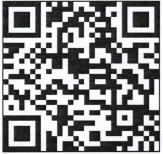 青年国际实习交流计划参与意向二维码